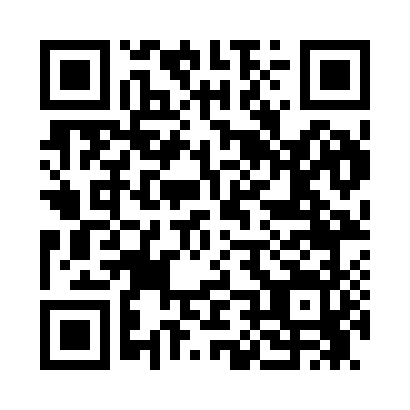 Prayer times for Selmore, Missouri, USAMon 1 Jul 2024 - Wed 31 Jul 2024High Latitude Method: Angle Based RulePrayer Calculation Method: Islamic Society of North AmericaAsar Calculation Method: ShafiPrayer times provided by https://www.salahtimes.comDateDayFajrSunriseDhuhrAsrMaghribIsha1Mon4:285:571:175:098:3610:062Tue4:295:581:175:098:3610:063Wed4:295:581:175:098:3610:054Thu4:305:591:185:098:3610:055Fri4:315:591:185:098:3610:046Sat4:316:001:185:108:3510:047Sun4:326:011:185:108:3510:048Mon4:336:011:185:108:3510:039Tue4:346:021:185:108:3510:0310Wed4:346:021:185:108:3410:0211Thu4:356:031:195:108:3410:0112Fri4:366:041:195:108:3310:0113Sat4:376:041:195:108:3310:0014Sun4:386:051:195:108:339:5915Mon4:396:061:195:108:329:5916Tue4:406:061:195:108:319:5817Wed4:416:071:195:108:319:5718Thu4:426:081:195:108:309:5619Fri4:436:091:195:108:309:5520Sat4:446:091:195:108:299:5421Sun4:456:101:195:108:289:5322Mon4:466:111:195:108:289:5223Tue4:476:121:195:108:279:5124Wed4:486:121:195:108:269:5025Thu4:496:131:195:098:259:4926Fri4:506:141:195:098:259:4827Sat4:516:151:195:098:249:4728Sun4:526:161:195:098:239:4629Mon4:546:161:195:098:229:4530Tue4:556:171:195:088:219:4331Wed4:566:181:195:088:209:42